- Community Wildfire Defense Grant – 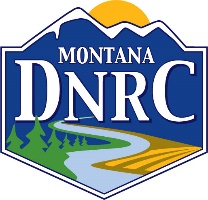 Lincoln County WUI Communities Wildfire Risk Mitigation CampaignThe Montana Department of Natural Resources and Conservation (DNRC) and landowners are working in partnership to reduce wildfire risk on private forest land. The goal of this project is to educate landowners about their wildfire risk, develop a plan to mitigate the risk, and increase the resilience of landowners’ forest land through treatment. Funding, made available from the DNRC, supports active forest stewardship, enhances public benefits from private forests, and supports important jobs in the forest products sector. If you are interested in implementing wildfire risk reduction treatment on your land, please submit your application via mail or email to: David Kopilow 177 State Lands Office Road, Libby MT 59923David.Kopilow@mt.gov – (406) 283-3538 Landowner Information
For this project to be considered for a treatment grant, it is important for you to understand the roles and responsibilities for you and for the DNRC. Please review the outline of the process below:Together, we will assess the conditions of your forest and develop a scope of work to reduce wildfire risk on your property, which meets the intent of the grant program.As the landowner, you make the final decision to: participate in the project; sign a grant agreement with the DNRC; select the contractor(s) to complete work on your land (landowners may be eligible to complete the work themselves); enter into a contract agreement with the contractor(s); pay the contractor(s) 100% of their costs per the terms of your agreement; meet your matching contribution as a financial share of the contractor(s) costs, and/or though in-kind value of your effort towards project work. A proposed project is not guaranteed funding until the grant agreement with the DNRC is signed.The DNRC will provide the following technical assistance: write the treatment plan; monitor project work; inspect and approve completed work before grant payment(s) are issued. The grant agreement between the DNRC will outline: the summary of work, maximum cost per acre for fuel reduction treatment, maximum grant funding for the project, payment and withholding schedules, and your matching contribution to the project. At your request, the DNRC may aid you in obtaining competitive bids from contractors to perform the work; as well as review bids to help you make an informed decision on contractor selection.Your permission is needed for the DNRC to provide project-related technical assistance on your property and for the DNRC to be released of liability in the planning and facilitation of this wildfire risk reduction project. Certifications: Project Access, Planning and Facilitation Permission As a forest landowner interested in reducing the wildfire risk to my private forest land, through a grant from the Montana DNRC, I hereby release, indemnify, and hold harmless the DNRC its employees and directors of its activities from any and all claims, causes of action and liability arising from or in any way connected with the planning and facilitation of fuels reduction work conducted on my private property.I grant permission for DNRC personnel to access and be present on my property to assess the forest conditions and identify treatment-unit boundaries in accordance with the scope of work for and during the entire period of the project. I acknowledge that periodic on-site inspections are necessary while the project is being implemented, and again for approval of completed work.Upon my request, I give my permission for the DNRC to facilitate a competitive bidding process of forestry contractors which may include an on-site visit to my property, and the collection of any bids submitted by these contractors. The DNRC may review the submitted bid(s) with me and/or my representative and assist in helping me choose the contractor(s).I am applying for my property to be considered for a grant from the DNRC. The Project Access, Planning and Facilitation Permission Certifications have been read, fully understood and are agreed to by the undersigned.Landowner Name ___________________________________________________________________________________Signature____________________________________________________________________________________Date__________________________________________Name: contact: Name: contact: Name: contact: Phone:  Mailing Address: Mailing Address: Mailing Address: Email: City: State: Zip: Physical Project Address (if different than above): Legal Description of property:Lat/Long: Geocode:Total Acreage Owned:    Estimated Project Acreage:  